Постановление администрации  Шемуршинского района от 10.10.2017 №449О создании комиссии по обследованию 				жилых помещений инвалидов и общегоимущества  в  многоквартирных домах,в которых проживают инвалиды на территории Шемуршинского района 	В соответствии с Постановлением Правительства РФ от 09.07.2016 года № 649 «О мерах по приспособлению жилых помещений и общего имущества в многоквартирном доме с учетом потребностей инвалидов», администрация Шемуршинского района Чувашской Республики постановляет:	1.Создать  комиссию по обследованию жилых помещений инвалидов и общего имущества в многоквартирных домах, в которых проживают инвалиды, на территории Шемуршинского района.	2.Утвердить:	 Состав комиссии по обследованию жилых помещений инвалидов и общего имущества в многоквартирных домах, в которых проживают инвалиды, на территории Шемуршинского района согласно Приложению №1;	 Положение о порядке работы комиссии по обследованию жилых помещений инвалидов и общего имущества в многоквартирных домах, в которых проживают инвалиды, на территории Шемуршинского района согласно Приложению №2;	План мероприятий по обследованию жилых помещений инвалидов и общего имущества в многоквартирных домах, в которых проживают инвалиды согласно Приложению № 3.            3. Признать утратившим силу постановление администрации Шемуршинского района от 19 декабря 2016г. № 389 «О создании комиссии по обследованию жилых помещений инвалидов и общего имущества в многоквартирных домах, в которых проживают инвалиды на территории Шемуршинского района».	4. Контроль за выполнением настоящего постановления возложить на заместителя главы администрации Шемуршинского района-начальника отдела социального развития Петькова В.А.	5. Настоящее постановление вступает в силу  после его официального опубликования.Глава администрацииШемуршинского района                                                                     В.В. Денисов									 Приложение № 1							          к постановлению  администрации 								      Шемуршинского района                                                                                                     от  10 октября.2017  № 449 СОСТАВ комиссии по обследованию жилых помещений инвалидов и общего имущества в многоквартирных домах, в которых проживают инвалиды на территории Шемуршинского района									Приложение № 2							    к постановлению  администрации                                                                                                  Шемуршинского района                                                                                                      от 10 октября 2017  № 449Положение о порядке работы  комиссии по обследованию жилых помещений инвалидов и общего имущества в многоквартирных домах, в которых проживают инвалиды, на территории Шемуршинского районаОбщие положения	1.1. Настоящее Положение разработано в соответствии с Гражданским кодексом Российской Федерации, Жилищным кодексом Российской Федерации, Федеральным законом от 06.10.2003 № 131-ФЗ «Об общих принципах организации местного самоуправления в Российской Федерации», Постановлением Правительства РФ от 09.07.2016 года № 649 «О мерах по приспособлению жилых помещений и общего имущества в многоквартирном доме с учетом потребностей инвалидов».	1.2. Настоящее Положение устанавливает порядок работы и полномочия комиссии по обследованию жилых помещений инвалидов и общего имущества в многоквартирных домах, в которых проживают инвалиды, на территории Шемуршинского района (далее по тексту – Комиссия).2. Цели и задачи комиссии	2. Комиссия создаётся для проведения обследования жилого помещения инвалида, отнесённого к муниципальному или частному жилищному фонду и общего имущества в многоквартирном доме, в котором проживает инвалид, с целью оценки приспособления жилого помещения инвалида и общего имущества в многоквартирном доме, в котором проживает инвалид, с учётом потребностей инвалида и обеспечения условий их доступности для инвалида, а также оценки возможности их приспособления с учётом потребностей инвалида в зависимости от особенностей ограничения жизнедеятельности, обусловленного инвалидностью лица, проживающего в таком помещении.3. Функции и права комиссии	3.1. Функциями комиссии при проведении обследования являются:	а) рассмотрение документов о характеристиках жилого помещения инвалида, общего имущества в многоквартирном доме, в котором проживает инвалид (технический паспорт (технический план), кадастровый паспорт и иные документы);	б) рассмотрение документов о признании гражданина инвалидом, в том числе выписки из акта медико-социальной экспертизы гражданина, признанного инвалидом;	в) проведение визуального, технического осмотра жилого помещения инвалида, общего имущества в многоквартирном доме, в котором проживает инвалид, при необходимости проведение дополнительных обследований, испытаний несущих конструкций жилого здания;	г) проведение беседы с гражданином, признанным инвалидом, проживающим в жилом помещении, в целях выявления конкретных потребностей этого гражданина в отношении приспособления жилого помещения;	д) оценка необходимости и возможности приспособления жилого помещения инвалида и общего имущества в многоквартирном доме, в котором проживает инвалид, с учетом потребностей инвалида и обеспечения условий их доступности для инвалида.3.2. Комиссия имеет право:а) запрашивать и получать в установленном порядке от государственных органов, органов местного самоуправления, организаций, должностных лиц и граждан необходимые для деятельности Комиссии материалы, документы и информацию;б) привлекать к участию в работе представителей организации, осуществляющей деятельность по управлению многоквартирным домом, в котором располагается жилое помещение инвалида, в отношении которого проводится обследование.	4.Порядок работы комиссии	4.1. Руководство комиссией осуществляет председатель комиссии, а в его отсутствие - заместитель председателя комиссии. 	 4.2. К членам Комиссии относятся: председатель, заместитель председателя, секретарь и члены Комиссии. Председатель Комиссии руководит работой комиссии, определяет место и время проведения заседаний комиссии, а также утверждает повестку заседания Комиссии, дает поручения членам Комиссии, ведет заседания и подписывает решения Комиссии.В случае отсутствия председателя его обязанности исполняет заместитель председателя Комиссии.4.3. Секретарь Комиссии:- формирует повестку заседания Комиссии, организует подготовку материалов к заседаниям Комиссии, а также проектов решений Комиссии;- информирует членов Комиссии не позднее чем за три дня до предполагаемой даты проведения о месте и времени проведения очередного заседания Комиссии, обеспечивает их необходимыми справочно-информационными материалами;- оформляет протоколы заседаний Комиссии.4.4. Члены Комиссии:- принимают участие в работе Комиссии, изучают поступающие документы, готовят по ним свои замечания, предложения, возражения;- участвуют в заседаниях Комиссии, а в случае невозможности присутствия на заседании Комиссии заблаговременно представляют секретарю Комиссии свое мнение по рассматриваемым вопросам в письменной форме, которое оглашается на заседании и приобщается к заключению Комиссии.Члены Комиссии не вправе делегировать свои полномочия другим лицам.4.5. Заседания Комиссии проводит председатель Комиссии, а при его отсутствии - заместитель председателя Комиссии.Заседания Комиссии считаются правомочными, если в них принимают участие не менее двух третей ее членов. Решения Комиссии принимаются простым большинством голосов от общего числа присутствующих на заседании членов Комиссии и оформляются протоколом заседания Комиссии, который подписывается председательствующим. При равенстве голосов членов Комиссии решающим является голос председателя комиссии. В случае несогласия с принятым решением члены Комиссии вправе выразить свое особое мнение в письменной форме и приложить его к решению Комиссии.4.6. Комиссия осуществляет свою деятельность в соответствии с планом мероприятий по приспособлению жилых помещений инвалидов и общего имущества в многоквартирных домах, в которых проживают инвалиды, с учетом потребностей инвалидов и обеспечения условий их доступности для инвалидов (приложение N 3).4.7. Заседания Комиссии проводятся по мере необходимости.4.8. Организационно-техническое обеспечение деятельности Комиссии осуществляется администрацией Шемуршинского района.            4.9. К участию в работе комиссии могут привлекаться представители организации, осуществляющей деятельность по управлению многоквартирным домом, в котором располагается жилое помещение инвалида, в отношении которого проводится обследование.	           4.10. По результатам обследования оформляется акт обследования жилого помещения инвалида и общего имущества в многоквартирном доме, в котором проживает инвалид, в целях их приспособления с учетом потребностей инвалида и обеспечения условий их доступности для инвалида (далее - акт обследования), содержащий:           а) описание характеристик жилого помещения инвалида, составленное на основании результатов обследования;           б) перечень требований из числа требований, предусмотренных разделами III и IV Постановления Правительства РФ от 09.07.2016 года № 649 «О мерах по приспособлению жилых помещений и общего имущества в многоквартирном доме с учетом потребностей инвалидов», которым не соответствует обследуемое жилое помещение инвалида (если такие несоответствия были выявлены);            в) описание характеристик общего имущества в многоквартирном доме, в котором проживает инвалид, составленное на основании результатов обследования;            г) выводы комиссии о наличии или об отсутствии необходимости приспособления жилого помещения инвалида и общего имущества в многоквартирном доме, в котором проживает инвалид, с учетом потребностей инвалида и обеспечения условий их доступности для инвалида с мотивированным обоснованием;           д) выводы комиссии о наличии или об отсутствии технической возможности для приспособления жилого помещения инвалида и (или) общего имущества в многоквартирном доме, в котором проживает инвалид, с учетом потребностей инвалида и обеспечения условий их доступности для инвалида с мотивированным обоснованием;           е) перечень мероприятий по приспособлению жилого помещения инвалида и общего имущества в многоквартирном доме, в котором проживает инвалид, с учетом потребностей инвалида и обеспечения условий их доступности для инвалида.           4.11. В случае, если в акте обследования содержится вывод об отсутствии технической возможности для приспособления жилого помещения инвалида и (или) общего имущества в многоквартирном доме, в котором проживает инвалид, с учетом потребностей инвалида и обеспечения условий их доступности для инвалида, то есть о невозможности приспособления жилого помещения инвалида и (или) общего имущества в многоквартирном доме, в котором проживает инвалид, с учетом потребностей инвалида и обеспечения условий их доступности для инвалида без изменения существующих несущих и ограждающих конструкций многоквартирного дома (части дома) путем осуществления его реконструкции или капитального ремонта, комиссия выносит решение о проведении проверки экономической целесообразности такой реконструкции или капитального ремонта многоквартирного дома (части дома) в целях приспособления жилого помещения инвалида и (или) общего имущества в многоквартирном доме, в котором проживает инвалид, с учетом потребностей инвалида и обеспечения условий их доступности для инвалида, а уполномоченный орган обеспечивает ее проведение.           4.12. По результатам проверки экономической целесообразности (нецелесообразности) реконструкции или капитального ремонта многоквартирного дома (части дома), в котором проживает инвалид, в целях приспособления с учетом потребностей инвалида и обеспечения условий их доступности для инвалида комиссия принимает решение:           а) об экономической целесообразности реконструкции или капитального ремонта многоквартирного дома (части дома), в котором проживает инвалид, в целях приспособления жилого помещения инвалида и (или) общего имущества в многоквартирном доме, в котором проживает инвалид, с учетом потребностей инвалида и обеспечения условий их доступности для инвалида;          б) об экономической нецелесообразности реконструкции или капитального ремонта многоквартирного дома (части дома), в котором проживает инвалид, в целях приспособления жилого помещения инвалида и (или) общего имущества в многоквартирном доме, в котором проживает инвалид, с учетом потребностей инвалида и обеспечения условий их доступности для инвалида.          4.13. Результатом работы Комиссии является заключение о возможности приспособления жилого помещения инвалида и общего имущества в многоквартирном доме, в котором проживает инвалид, с учетом потребностей инвалида и обеспечения условий их доступности для инвалида или заключение об отсутствии такой возможности.           4.14. Заключение о возможности приспособления жилого помещения инвалида и общего имущества в многоквартирном доме, в котором проживает инвалид, с учетом потребностей инвалида и обеспечения условий их доступности для инвалида выносится комиссией на основании:          а) акта обследования;	          б) решения Комиссии об экономической целесообразности реконструкции или капитального ремонта многоквартирного дома (части дома), в котором проживает инвалид, в целях приспособления жилого помещения инвалида и (или) общего имущества в многоквартирном доме, в котором проживает инвалид, с учетом потребностей инвалида и обеспечения условий их доступности для инвалида.        4.15. Заключение об отсутствии возможности приспособления жилого помещения инвалида и общего имущества в многоквартирном доме, в котором проживает инвалид, с учетом потребностей инвалида и обеспечения условий их доступности для инвалида выносится комиссией на основании:         а) акта обследования;         б) решения Комиссии об экономической нецелесообразности реконструкции или капитального ремонта многоквартирного дома (части дома), в котором проживает инвалид, в целях приспособления жилого помещения инвалида и (или) общего имущества в многоквартирном доме, в котором проживает инвалид, с учетом потребностей инвалида и обеспечения условий их доступности для инвалида.         4.16. Заключение об отсутствии возможности приспособления жилого помещения инвалида и общего имущества в многоквартирном доме, в котором проживает инвалид, с учетом потребностей инвалида и обеспечения условий их доступности для инвалида является основанием для признания жилого помещения инвалида в установленном законодательством Российской Федерации порядке непригодным для проживания инвалида.         4.17. Для принятия решения о включении мероприятий в план мероприятий заключение в течение 10 дней со дня его вынесения направляется комиссией - главе муниципального образования по месту нахождения жилого помещения инвалида.									 Приложение № 3							          к постановлению  администрации                                                                                                  Шемуршинского района                                                                                                      от  10 октября 2017  № 449 План
мероприятий по обследованию жилых помещений инвалидов и общего имущества в многоквартирных домах, в которых проживают инвалидыПостановление администрации  Шемуршинского района от 12.10.2017 №452О внесении изменений в постановление администрации Шемуршинского района от 28 марта 2016 г. №112	В целях приведения нормативных правовых актов администрации Шемуршинского района в соответствие с действующим законодательством и на основании протеста прокуратуры Шемуршинского района от 29.09.2017 г. №03-01 администрация Шемуршинского района постановляет:1. Внести в постановление администрации Шемуршинского района от 28 марта 2016 г. №112 «О порядке сообщения муниципальными служащими о возникновении личной заинтересованности при исполнении должностных обязанностей, которая приводит или может привести к конфликту интересов» следующие изменения:	Пункт 1 приложения №1 к постановлению дополнить абзацем вторым следующего содержания: «При возникновении у муниципального служащего личной заинтересованности при исполнении должностных обязанностей, которая приводит или может привести к конфликту интересов, он обязан незамедлительно, а в случае отсутствия муниципального служащего по какой-либо причине на рабочем месте - при первой возможности представить письменное уведомление о возникновении личной заинтересованности при исполнении должностных обязанностей, которая приводит или может привести к конфликту интересов.».2. Настоящее решение вступает в силу после его официального опубликования (обнародования).Глава администрацииШемуршинского района							В.В. ДенисовПостановление администрации  Шемуршинского района от 13.10.2017 №458В соответствии с пунктом 4 статьи 5.2 Федерального закона от 06 марта 2006 года № 35-ФЗ «О противодействии терроризму» и во исполнение постановления Правительства Российской Федерации от 11 февраля 2017 года № 176 «Об утверждении требований к антитеррористической защищенности объектов (территорий) в сфере культуры и формы паспорта безопасности этих объектов (территорий)», администрация Шемуршинского района постановляет:        1. Утвердить:Положение   о   межведомственной    комиссии   по обследованию антитеррористической защищенности и категорированию объектов (территорий) в сфере культуры на территории Шемуршинского района Чувашской Республики согласно приложению №1.Перечень   объектов   культуры,  расположенных  на  территории Шемуршинского района Чувашской Республики, подлежащих обследованию и категорированию согласно приложению №2.Форму акта обследования и категорирования объектов культуры согласно                 приложению №3.         2. Категорирование и обследование объектов культуры, расположенных  на  территории  Шемуршинского района Чувашской Республики, провести с 13  по 19 октября  2017 года.        3. Руководителям объектов культуры, указанных в приложении № 3 к настоящему постановлению, в срок до 20 октября 2017 года: - разработать паспорт безопасности в соответствии с формой паспорта безопасности объекта в сфере культуры, утвержденной постановлением Правительства Российской Федерации от 11 февраля 2017 года № 176; - копию разработанного паспорта безопасности и копию акта обследования и категорирования объекта культуры представить в сектор специальных программ администрации Шемуршинского района.         4. Контроль  за  выполнением настоящего постановления  возложить на заместителя главы администрации Шемуршинского района – начальника отдела социального развития Петькова В.А.         5. Настоящее постановление вступает в силу после его официального опубликования.Глава администрацииШемуршинского района                                                                                          В.В. Денисов                                                                                                                                           Приложение № 1                                                                                  к постановлению администрации                                                                                  Шемуршинского района                                                                               от « 13  »  октября 2017 г.  № 458Положениео   межведомственной    комиссии   по обследованию антитеррористической защищенности и категорированию объектов (территорий) в сфере культуры на территории Шемуршинского района Чувашской РеспубликиI. ОБЩИЕ ПОЛОЖЕНИЯ1. Межведомственная комиссия по обследованию и категорированию объектов культуры (далее - Комиссия) является постоянно действующим координационным органом, деятельность которой направлена на проведение обследования и категорирования объектов культуры расположенных на территории Шемуршинского района.2. Комиссия создается на основании постановления администрации  Шемуршинского района Чувашской Республики.3. Состав Комиссии утверждается распоряжением администрации   Шемуршинского района Чувашской Республики.4. Настоящее Положение о межведомственной комиссии по обследованию и категорированию объектов культуры (далее - Положение) определяет задачи, права и порядок работы Комиссии.5. Комиссия в своей деятельности руководствуется «Требованиями к антитеррористической защищенности объектов культуры», утвержденными постановлением Правительства Российской Федерации от 11 февраля 2017 года №176 «Об утверждении требований к антитеррористической защищенности объектов (территорий) в сфере культуры и формы паспорта безопасности этих объектов (территорий)» и настоящим Положением.II. ЦЕЛЬ СОЗДАНИЯ КОМИССИИЦель создания Комиссии - организация проведения обследования и категорирования объектов культуры для установления дифференцированных требований к обеспечению их безопасности с учетом степени потенциальной опасности и угрозы совершения на объектах культуры террористических актов и их возможных последствий.III. ПОЛНОМОЧИЯ КОМИССИИКомиссия имеет право:1.  Проводить обследования и категорирование объектов культуры.2. Составлять акты обследования и категорирования объектов культуры, принимать решение о присвоении объекту культуры категории опасности, в соответствии с пунктом 14 требований к антитеррористической защищенности объектов (территорий) в сфере культуры, утвержденных постановлением Правительства Российской Федерации от 11 февраля 2017 года №176 «Об утверждении требований к антитеррористической защищенности объектов (территорий) в сфере культуры, и формы паспорта безопасности этих объектов (территорий)».3. Определять мероприятия по обеспечению антитеррористической защищенности объектов культуры.IV.СОСТАВ И ПОРЯДОК РАБОТЫ КОМИССИИ1.Комиссия состоит из председателя, заместителя председателя и членов Комиссии. Комиссию возглавляет председатель Комиссии. В отсутствие председателя Комиссии полномочия председателя осуществляет заместитель председателя Комиссии.2.В состав  членов Комиссии включаются:-представитель администрации Шемуршинского района;-руководитель объекта культуры или лицо, использующее объект культуры на ином законном основании;-представитель ФКГУ «УВО ВНГ России по Чувашской Республике»;-представитель от ОНД и ПР в Шемуршинском районе;-Заведующий сектором специальных программ администрации Шемуршинского района.3. В ходе своей работы комиссия:а) проводит обследование объекта (территории) на предмет состояния его антитеррористической защищенности;б) изучает конструктивные и технические характеристики объекта (территории), организацию его функционирования, действующие меры по обеспечению безопасного функционирования объекта (территории);в) выявляет потенциально опасные участки объекта (территории), его критические элементы;г) определяет степень угрозы совершения террористического акта на объекте (территории) и возможные последствия его совершения;д) определяет категорию объекта (территории) или подтверждает (изменяет) ранее присвоенную категорию;е) определяет необходимые мероприятия по обеспечению антитеррористической защищенности объекта (территории) в зависимости от присваиваемой объекту (территории) категории, а также сроки осуществления указанных мероприятий с учетом объема планируемых работ и источников финансирования.4. Результаты работы комиссии оформляются актом обследования и категорирования объекта (территории), который является неотъемлемой частью паспорта безопасности объекта (территории).Акт обследования и категорирования объекта (территории) составляется в 2 экземплярах, подписывается всеми членами комиссии и хранится вместе с первым экземпляром паспорта безопасности объекта (территории).В случае наличия разногласий между членами комиссии, возникших в ходе обследования объекта (территории) и составления акта обследования и категорирования объекта (территории), решение принимается большинством голосов членов комиссии. При равенстве голосов решение принимается председателем комиссии.Члены комиссии, не согласные с принятым решением, подписывают акт обследования и категорирования объекта (территории) с изложением своего особого мнения, которое приобщается к акту обследования и категорирования объекта (территории).Приложение № 2                                                                                  к постановлению администрации                                                                                  Шемуршинского района                                                                     от « 13 »  октября 2017 г.  № 458Переченьобъектов   культуры,  расположенных  на  территории  Шемуршинского района Чувашской Республики, подлежащих обследованию и категорированиюПриложение № 3                                                                                  к постановлению администрации                                                                                  Шемуршинского района                                                                                          от «    »  октября 2017 г.  № «УТВЕРЖДАЮ» утверждается правообладателем объекта «13» октября 2017 г. № 458Форма актаобследования и категорирования объекта культуры, расположенного на территории Шемуршинского района Чувашской Республики_____________________________________________________________(полное и сокращенное (в скобках) наименование объекта культуры)__________________________________________________________________Состав межведомственной комиссии по обследованию и категорированию объектов культурыПредседатель комиссии: заместитель главы администрации Шемуршинского района -  начальник отдела социального развития Петьков В.А.Секретарь комиссии:и.о. заведующего сектором специальных программ Гаврилова И.Н. Члены комиссии: __________________________________________________________________(должность (при наличии) собственника объекта культуры, использующего объект культуры на ином законном основании, Ф.И.О.) Начальник ОНД и ПР по Шемуршинскому района Кляжев А.М начальник ПЦО (дислокация в с. Батырево) ОВО по г. Канаш – филиала ФГКУ «УВО ВНГ России по Чувашской Республике» Мальчиков Д.А.   ведущий специалист-эксперт сектора специальных программ Карманов Д.В.Основание: ________________________________________________________________(наименование распорядительного документа, утвердившего состав межведомственной комиссии, дата утверждения, № документа)Межведомственная комиссия по обследованию и категорированию объектов культуры в период с ________________ 201 ___ г. по _______________ 201 ___ г.  провела изучение исходных данных, обследование вышеуказанного объекта культуры и установила следующее:Раздел 1. Общие сведения о объекте культуры: 1.1. Адрес места расположения объекта культуры __________________________________________________________________1.2. Информация о собственнике/правообладателе объекта культуры __________________________________________________________________(наименование юридического лица, Ф.И.О. физического лица, контактные телефоны)__________________________________________________________________1.3. Краткая характеристика объекта культуры____________________________________________________________________________________________________________________________________1.4. Основное функциональное назначение объекта культуры____________________________________________________________________________________________________________________________________1.5. Режим работы (функционирования) объекта культуры ____________________________________________________________________________________________________________________________________1.6. Занимаемая площадь/протяженность периметра __________________________________________________________________1.7. Прилегающие объекты к объекту культуры ____________________________________________________________________________________________________________________________________1.8. Наличие рядом с объектом культуры критических элементов и потенциально опасных участков __________________________________________________________________1.9. Расчетное количество возможного одновременного пребывания людей ________ чел.Раздел 2. Организация охраны объекта культуры техническими средствами:2.1. Система (системы) видеонаблюдения _________________________________________________________________                                                       (имеется/отсутствует)2.1.1. Информация о собственнике системы видеонаблюдения ____________________________________________________________________________________________________________________________________                                                                           (наименование организации)2.1.2. Количество видеокамер ________, из них находится в исправном состоянии __________ шт.2.1.3. Видеоизображение в онлайн-режиме выводится __________________________________________________________________ (наименование подразделения органа внутренних дел, частной охранной организации, службы безопасности, иной организации)2.1.4. Хранение видеоинформации __________________________________________________________________                                                           (осуществляется/не осуществляется)2.1.5. Срок хранения видеоинформации составляет ____дней2.1.6. Зона охвата видеонаблюдения _______________________________________________________________2.1.7. Дополнительная информация_____________________________________________________________________________________________________         (при наличии нескольких систем видеонаблюдения на объекте культуры, принадлежащих разным собственникам, дополнительно указывается информация (пункты 2.1.1. - 2.1.6.) по каждой из них)__________________________________________________________________2.2. Система оповещения и управления эвакуацией __________________(имеется/отсутствует)2.2.1. Краткая характеристика __________________________________________________________________________________________________________________________________2.3. Система освещения _______________________________________(имеется/отсутствует)2.3.1. Краткая характеристика ____________________________________________________________________________________________________________________________________2.3.2. Достаточность освещения объекта культуры______________________                                                                                           (достаточное/недостаточное)2.4. Система экстренного вызова полиции _________________________     (имеется/отсутствует/не требуется)2.4.1. Система экстренного вызова полиции ___________________________                                                                            (находится в рабочем/в нерабочем состоянии)2.4.2. Количество кнопок экстренного вызова полиции __________________2.5. Тревожно-вызывная сигнализация ________________________________                                                                        (имеется/отсутствует/не требуется)2.5.1. Тревожно-вызывная сигнализация _______________________________                                                                           (находится в рабочем/в нерабочем состоянии)2.5.2. Количество кнопок/брелоков, инициирующих сигнал тревоги ________2.5.3. Сигнал тревоги выводится на пульт дежурного ______________________________________________________________________________________(наименование подразделения органа внутренних дел, частной охранной организации, службы безопасности)2.5.4. Техническое обслуживание средств сигнализации осуществляет ________________________________________________________________________                                   (наименование организации, дата заключения договора, № договора)2.6. Охранная сигнализация __________________________________________(имеется/отсутствует/не требуется)2.6.1. Сигнал тревоги выводится на пульт дежурного _____________________________________________________________________________________(наименование подразделения органа внутренних дел, частной охранной организации, службы безопасности)2.6.2. Техническое обслуживание средств сигнализации осуществляет ________________________________________________________________________                  (наименование организации, дата заключения договора, № договора)2.7. Пожарная сигнализация _________________________________________                                                      (имеется/ не требуется (для территорий)2.7.1. Техническое обслуживание средств сигнализации осуществляет ________________________________________________________________________(наименование организации, дата заключения договора, № договора)2.8. Средства телефонной связи _______________________________________                                                                      (имеются/отсутствуют/не требуются)2.8.1. Количество телефонов с функцией автоматического определения номера ____________2.9. Средства радиосвязи ___________________________________________(имеются/отсутствуют/не требуются)2.10. Ограждение объекта культуры____________________________          (имеется/отсутствует/не требуется)2.10.1. Общая протяженность периметра, подлежащего ограждению ________ метров2.10.2. Краткая характеристика и состояние ограждения ___________________________________________________________________________________(железобетонное, металлическое, деревянное, сплошное, частичное, подлежит ремонту и т.д.)2.11. Наличие иных инженерно-технических средств охраны ________________________________________________________________________________Раздел 3. Организация физической охраны объекта культуры:3.1. Физическая охрана объекта культуры    __________________    (осуществляется/не требуется)3.1.1. Физическая охрана осуществляется ______________________________(частной охранной организацией, службой безопасности, сторожем, вахтером с указанием наименования частной охранной организации, службы безопасности)3.1.2. Режим осуществления физической охраны __________________________________________________________________________________________      (круглосуточная охрана, в определенные дни, в период проведения массовых мероприятий, другое)3.1.3. Пропускной режим ____________________________________________                                                                                              (обеспечивается/не обеспечивается)3.1.4. Количество постов охраны (контрольно-пропускных пунктов, вахт) __________________________________________________________________                                                                   (по штату/фактическое)3.1.5. Периодический инструктаж сотрудников охраны о порядке несения службы, действиям в кризисных и чрезвычайных ситуациях, изучение функциональных обязанностей, инструкций ___________________________                    (проводится/не проводится)3.2. Обеспеченность сотрудников охраны:3.2.1. Служебным оружием и боеприпасами _________________________              (обеспечены/вид служебного              оружия/не обеспечены/не требуется)3.2.2. Специальными средствами ___________________________________                                                                         (обеспечены/вид специальных средств/не обеспечены/не требуется)3.2.3. Служебным транспортом ______________________________________                                                         (обеспечены/вид транспорта/не обеспечены/не требуется)Раздел 4. Мероприятия по обеспечению безопасности и антитеррористической защищенности объекта культуры:4.1. Назначение должностного лица, ответственного за выполнение мероприятий по обеспечению антитеррористической защищенности объекта культуры __________________________________________________________________                                          (назначено/не назначено)__________________________________________________________________(наименование распорядительного документа, дата утверждения, № документа, должность, Ф.И.О. ответственного лица) 4.2. Наличие документов по вопросам обеспечения безопасности и антитеррористической защищенности объекта культуры:4.2.1. Паспорт безопасности _________________________________________              (разработан (указать даты утверждения и актуализации)/подлежит разработке/необходима переработка)4.2.2. Функциональные обязанности лица, ответственного за выполнение мероприятий по обеспечению безопасности и антитеррористической защищенности объекта культуры ________________________________________________________________________________________________          (имеются (указать дату утверждения)/подлежат разработке/ необходима переработка, корректировка)4.2.3. Распорядительный документ об осуществлении пропускного и внутриобъектового режима ____________________________________________________________________________________________________________________________________(имеется (указать его наименование, дату утверждения №)/отсутствует/ не требуется (только для территорий))4.2.4. Инструкция по пропускному и внутриобъектовому режимам, в том числе по организации стоянки автотранспорта на территории объекта или на прилегающей территории ___________________________________________                                              (имеется/отсутствует/не требуется (для территорий))4.2.5. Инструкции по действиям персонала объекта культуры в случае угрозы совершения или совершения террористического акта (с листами ознакомления и перечнем телефонов правоохранительных органов) _________________________________________________________________                                    (имеется/отсутствует/не требуется (для территорий))4.2.6. Список телефонов правоохранительных органов, органов безопасности и аварийно-спасательных служб для их информирования при обнаружении взрывного устройства, получении сообщения о закладке взрывного устройства, возникновении угрозы или совершении террористического акта ________________________________________________________________                                                          (имеется/отсутствует/подлежит корректировке)4.4. Проведение учений и тренировок с персоналом и охраной объекта культуры по практической отработке действий в различных чрезвычайных ситуациях ________________________________________________________________                                                           (проводятся/не проводятся/не требуется (для территорий))4.4.1. Периодичность проведения учений/тренировок ___________________4.4.2. Последнее учение (тренировка) проведено _______________________                                                                              (дата проведения, тема учения/тренировки)__________________________________________________________________4.5. Ранее комиссионное обследование антитеррористической защищенности объекта культуры проведено _____________________________                                                (дата проведения обследования/ранее не проводилось)Раздел 5. Степень угрозы и возможные последствия совершения акта терроризма:5.1. Количество совершенных террористических актов на объекте культуры ___________5.2. Количество предотвращенных террористических актов на объекте культуры _______5.3. Прогнозное количество погибших/пострадавших при совершении террористического акта _____________________________________________5.4. Прогнозный размер ущерба, причиненный в результате совершении террористического акта _____________________________________________Раздел 6. Выводы и предложения межведомственной комиссии:7.1. По результатам обследования _____________________________________                                                  (наименование объекта культуры)присвоена (не присвоена) _______________ категория опасности                                             (первая, вторая или третья)7.2. Выводы о надежности охраны объекта культуры и рекомендации по укреплению его антитеррористической защищенности:а)  	;(выводы о надежности охраны и способности противостоять попыткам совершения террористических актов и иных противоправных действий)б)  	;(первоочередные, неотложные мероприятия, направленные на обеспечение антитеррористической защищенности, устранение выявленных недостатков)в)  (требуемое финансирование обеспечения мероприятий по антитеррористической защищенности места массового пребывания людей)Председатель комиссии: заместитель главы администрации Шемуршинского района -  начальник отдела социального развития Петьков В.А.                                                                   (должность уполномоченного лица, Ф.И.О.)Секретарь комиссии:и.о. заведующего сектором специальных программ Гаврилова И.Н.________                                                                                  (должность уполномоченного лица, Ф.И.О.)Члены комиссии: __________________________________________________________________(должность (при наличии) собственника объекта культуры, использующего объект культуры на ином законном основании, Ф.И.О.)Начальник ОНД и ПР по Шемуршинскому района Кляжев А.М.________                                     (должность уполномоченного лица, Ф.И.О.) начальник ПЦО (дислокация в с. Батырево) ОВО по г. Канаш – филиала ФГКУ «УВО ВНГ России по Чувашской Республике» Мальчиков Д.А. _____(должность уполномоченного лица, Ф.И.О.)ведущий специалист-эксперт сектора специальных программ Карманов Д.В(должность уполномоченного лица, Ф.И.О.)                                           ВЕСТИ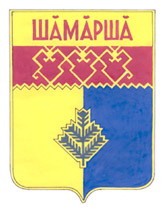                Шемуршинского  Выпуск № 27 от 13 октября  2017 года  районаГазета органов местного самоуправления Шемуршинского района Чувашской РеспубликиИздается с 2 апреля 2007 годаПетьков В.А.–заместитель главы администрации Шемуршинского района - начальник отдела социального развития (председатель комиссии);Быков Е.Н.–начальник отдела строительства и ЖКХ администрации Шемуршинского района (заместитель председателя комиссии);Севрюгина А.А.       -   ведущий специалист-эксперт отдела строительства и ЖКХ                                            администрации Шемуршинского района (секретарь комиссии);Севрюгина А.А.       -   ведущий специалист-эксперт отдела строительства и ЖКХ                                            администрации Шемуршинского района (секретарь комиссии);Севрюгина А.А.       -   ведущий специалист-эксперт отдела строительства и ЖКХ                                            администрации Шемуршинского района (секретарь комиссии);Кузьмин С.В.-директор казенного учреждения Чувашской Республики "Центр занятости населения Шемуршинского района" Министерства труда и социальной защиты Чувашской Республики (по согласованию);Кудряшов М.А         -    главный специалист-эксперт отдела строительства и ЖКХ                                            администрации Шемуршинского района;Кудряшов М.А         -    главный специалист-эксперт отдела строительства и ЖКХ                                            администрации Шемуршинского района;Кудряшов М.А         -    главный специалист-эксперт отдела строительства и ЖКХ                                            администрации Шемуршинского района;Михайлова В.И.-ведущий специалист-эксперт отдела строительства и ЖКХ администрации Шемуршинского района;Сергеева Л.А.           - ведущий специалист-эксперт отдела социальной защиты населения Шемуршинского района КУ «Центр предоставления мер социальной поддержки» Минтруда Чувашии (по согласованию);Тенишева А.А.Главы администраций сельских поселений Шемуршинского района--председатель Шемуршинской районной организации ЧРО ООО «Всероссийское общество инвалидов» (по согласованию);по территориальной принадлежности (по согласованию).NМероприятия1Рассмотрение документов о характеристиках жилого помещения инвалида, общего имущества в многоквартирном доме, в котором проживает инвалид2Рассмотрение документов о признании гражданина инвалидом, в том числе выписки из акта медико-социальной экспертизы гражданина, признанного инвалидом;3Проведение визуального, технического осмотра жилого помещения инвалида, общего имущества в многоквартирном доме, в котором проживает инвалид, при необходимости проведение дополнительных обследований, испытаний несущих конструкций жилого здания;4Проведение беседы с гражданином, признанным инвалидом, проживающим в жилом помещении, в целях выявления конкретных потребностей этого гражданина в отношении приспособления жилого помещения;5Оценка необходимости и возможности приспособления жилого помещения инвалида и общего имущества в многоквартирном доме, в котором проживает инвалид, с учетом потребностей инвалида и обеспечения условий их доступности для инвалида.Об обследовании состояния антитеррористической защищенности и категорированию объектов (территорий) в сфере культуры на территории  Шемуршинского района Чувашской Республики№п/пНаименование объектаАдрес1 Асановский СДК429175, Чувашская Республика, Шемуршинский район, д. Асаново, ул. Кирова, д. 252Байдеряковский СДК 429182, Чувашская Республика, Шемуршинский район, д. Байдеряково, ул. Чапаева, д. 13МБУК «Центр культуры и досуга  Бичурга-Баишевского сельского поселения»429175, Чувашская Республика, Шемуршинский район, с. Бичурга-Баишево, ул. Ленина, д. 14МБУК «Центр культуры и досуга Большебуяновского сельского поселения»429170, Чувашская Республика, Шемуршинский район, д. Большое Буяново, ул. Карла Маркса, д. 65 5Верхнебуяновский СДК429170, Чувашская Республика, Шемуршинский район, д. Верхнее Буяново, ул. Ленина, д. 60 «А»6Старошемуршинский СДК429170, Чувашская Республика, Шемуршинский район, д. Старая Шемурша, ул. Чкалова, д. 397Старочукальский СДК429185, Чувашская Республика, Шемуршинский район, д. Старые Чукалы, ул. Комсомольская, д. 798МБУК «ЦКД Трехбалтаевского сельского поселения»429182, Чувашская Республика, Шемуршинский район, с. Трёхбалтаево, ул. Спортивная, д. 99Трехизб-Шемуршинский СДК429174, Чувашская Республика, Шемуршинский район, с. Трёхиз-Шемурша, ул. Центральная, д. 110МБУК «ЦКД Малобуяновского сельского поселения»429174, Чувашская Республика, Шемуршинский район, д. Малое Буяново, ул. Карла Маркса, д. 3211Нижнебуяновский СДК429174, Чувашская Республика, Шемуршинский район, д. Нижнее Буяново, ул. Карла Маркса, д. 35 «а»12МБУК «ЦКД Карабай-Шемуршинского сельского поселения»429181, Чувашская Республика, Шемуршинский район, д. Карабай-Шемурша, ул. Советская, д. 1313Чепкас-Никольский СДК429173, Чувашская Республика, Шемуршинский район, с. Чепкас-Никольское, ул. Чапаева, д. 2214Чукальский СДК 429186, Чувашская Республика, Шемуршинский район д. Русские Чукалы, ул. Октябрьская, д.1515Андреевский СДК429170, Чувашская Республика, Шемуршинский район, д. Андреевка, ул. Гагарина, д. 2116АУ «ЦКС Шемуршинского района»429170, Чувашская Республика, Шемуршинский район, с. Шемурша, ул. Советская, д. 3